												PCD 125.62TERMO DE COMPROMISSO DE TREINAMENTO PROFISSIONAL ACADÊMICO (TPA) / ANO LETIVO:___________1. DADOS DO ALUNO (DIGITADO):2. DADOS DO PROJETO:TERMO DE COMPROMISSO: Eu, discente, aprovado (a) em processo seletivo para o exercício de Treinamento Profissional Acadêmico - TPA, ciente da Resolução 028/2019do Conselho Setorial de Graduação da Universidade Federal de Juiz de Fora, a qual fixa normas para o Programa de Treinamento Profissional Acadêmico, comprometo-me a cumpri-la. Estou ciente dos direitos e deveres de bolsista ou voluntário (a), exercendo-os em regime de 12 horas semanais de atividade. O Programa de Treinamento Profissional Acadêmico terá vigência de 02 semestres letivos do ano corrente, conforme Calendário Acadêmico de Graduação. O presente Termo de Compromisso não se caracteriza como contrato de trabalho, podendo, a todo tempo, ser denunciado unilateralmente por ambas as partes, no caso de descumprimento de qualquer das obrigações assumidas. Declaro-me ciente que o pagamento mensal (para alunos bolsistas), é proporcional à frequência apurada, será efetuado até o quinto dia útil do mês subsequente, não havendo pagamento retroativo de bolsa.Eu, orientador (a) Sérvulo Luiz Borges , declaro que o(a) discente cumpre os requisitos do artigo 38 da Resolução 028/2019 - CONGRAD.Juiz de Fora,  19 de abril de 2023. ____________.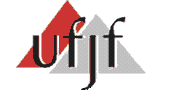 UNIVERSIDADE FEDERAL DE JUIZ DE FORAPRÓ-REITORIA DE GRADUAÇÃOGERÊNCIA DE BOLSASCAMPO RESERVADO PARA GERÊNCIA DE BOLSAS DA PROGRAD(    ) Incluído: ______/________/_________     por   ________________________________________________Nome:Matrícula:Nome Social:Nome Social:Nome Social:Nome Social:RG:Órgão expedidor:CPF:Nacionalidade:Nome do pai:Nome da mãe:Endereço:Número:Bairro:Cidade:Estado:CEP:Telefone(s):E-mail:Título do projeto1:Aprendendo a Dissecção HumanaUnidade2:Instituto de Ciências BiológicasOrientador:Sérvulo Luiz BorgesSIAPE:1148662Telefone(s) 3:32 9987-7866E-mail3:servuloluizborges@gmail.comData de início (do aluno):19/04/2023Local de trabalho:Departamento de AnatomiaHorário de trabalho:Atuação do aluno:BolsistaVoluntárioRecondução de aluno:Sim4xNão5_____________________________________________ALUNO (NOME LEGÍVEL)_____________________________________________ASSINATURA DO ALUNO_____________________________________________Sérvulo Luiz BorgesOrientações:Este documento só terá validade se estiver com todos os campos preenchidos corretamente e se estiver de acordo com o modelo mais recente disponibilizado em https://www2.ufjf.br/coordprograd/.Este documento deve ser entregue na Central de Atendimento.Outras informações: https://www2.ufjf.br/coordprograd/.| (32) 2102-3787 – 2102-3976